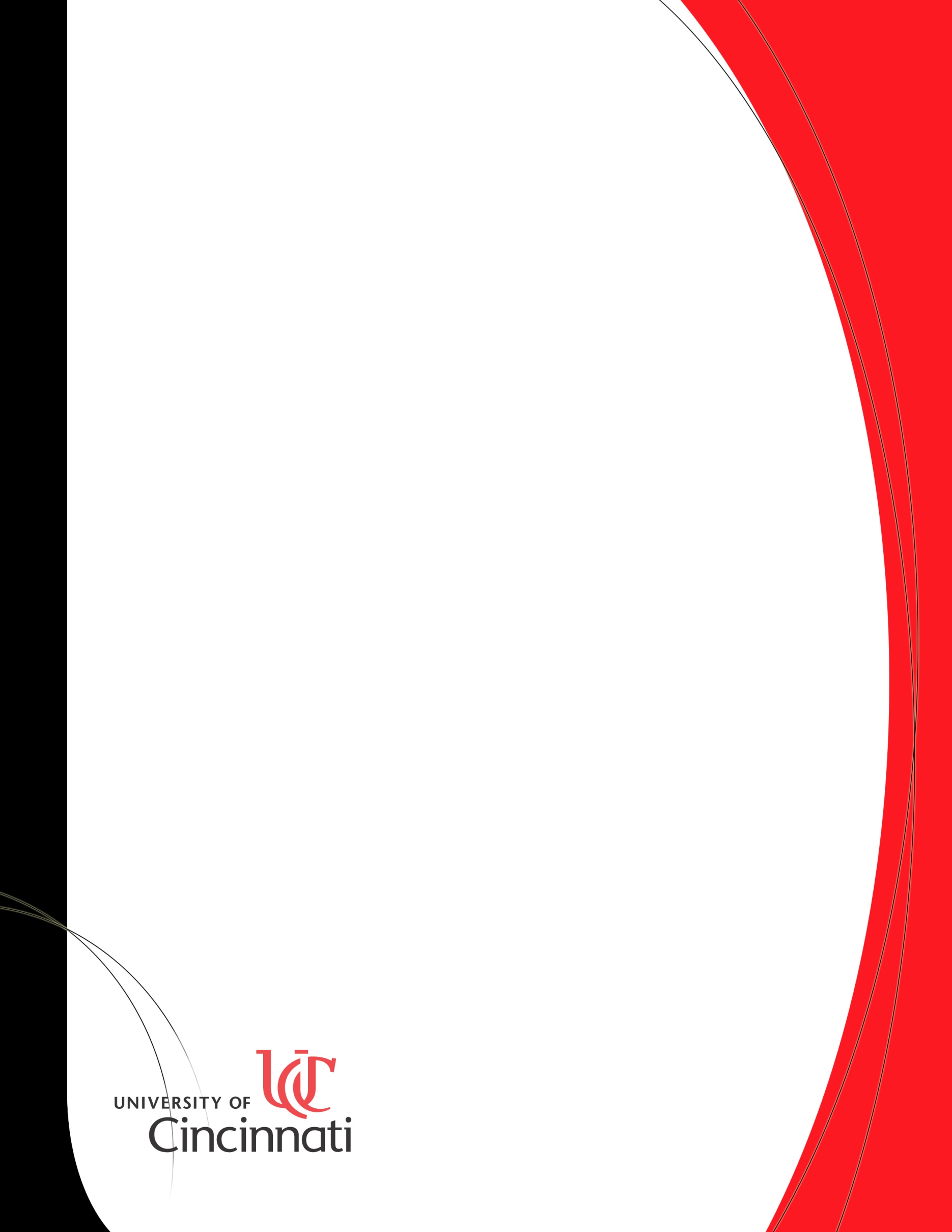 CEAS Diversity and Inclusion Committee405 Engineering Research CenterNovember 16, 2016Call to Order							Diversity Fact 							Minutes	UpdatesChair’s reportSpecial PresentationSub-committeesCEAS ListeningEducation	Monthly Awareness		Report CardTown Hall		New BusinessAdjourn